Όνομα:………………………………… Ημερομηνία:………………………..Επιλύω προβλήματαΣ’ ένα περιβόλι είναι φυτεμένες 8 σειρές πορτοκαλιές. Σε κάθε σειρά υπάρχουν 35 πορτοκαλιές. Πόσες πορτοκαλιές έχει το περιβόλι;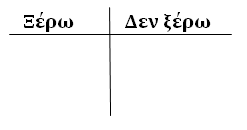 Γιατί έκανα αυτήν την πράξη;………………………………………………………………………………………Απάντηση:…………………………………………………………………………………………………………………..Ο χρόνος έχει 12 μήνες. Ο Γιάννης είναι 13 χρονών. Πόσων μηνών είναι;
Γιατί έκανα αυτήν την πράξη;………………………………………………………………………………………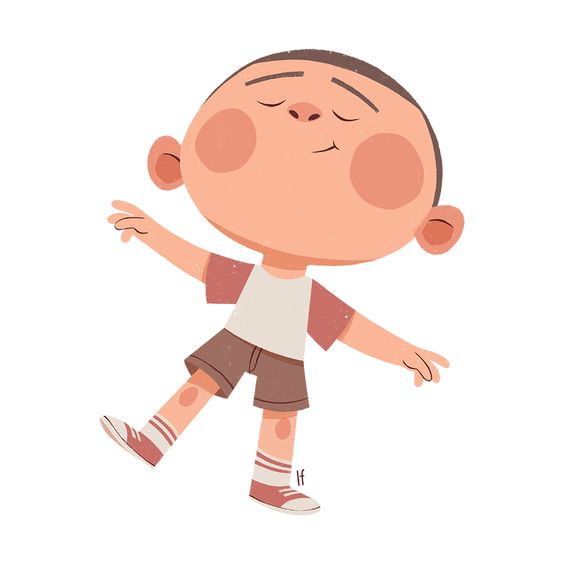 Απάντηση:…………………………………………………………………………………………………………………..Η εβδομάδα έχει 7 ημέρες και ο χρόνος έχει 52 εβδομάδες. Πόσες μέρεςέχει ο χρόνος;
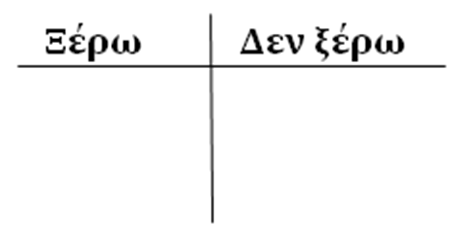 Γιατί έκανα αυτήν την πράξη;………………………………………………………………………………………Απάντηση:…………………………………………………………………………………………………………………..Το ύψος του Ολύμπου είναι 2.917 μέτρα και το ύψος του Ψηλορείτη τηςΚρήτης 2.456 μέτρα. Ποια είναι η διαφορά ύψους των δυο βουνών;Γιατί έκανα αυτήν την πράξη;………………………………………………………………………………………Απάντηση:…………………………………………………………………………………………………………………..